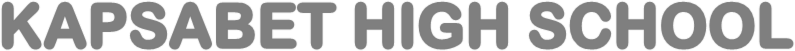 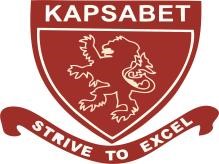 232/3PHYSICSPAPER 3PRACTICALKenya Certificate of Secondary Education (K.C.S.E)232/3PHYSICS PAPER 3PRACTICALCONFIDENTIALINSTRUCTIONS TO SCHOOLSThe information contained in this paper is to enable the head of school and the teacher in charge of Physics to make adequate preparations for this year’s Physics practical examination. NO ONE ELSE should have access to this paper or acquire knowledge of its contents. Great care MUST be taken to ensure that the information herein does not reach the candidates either directly or indirectly.The Physics teacher is Not expected to perform the experiments.The apparatus required by each candidate for the Physics practical examination are set out on page 2.It is expected that the ordinary apparatus of a Physics laboratory will be available.The Physics teacher should note that it is his/ her responsibility to ensure that each apparatus acquired for this examination agrees with the specification on pages 2.The question paper will NOT be opened in advance.Teachers are reminded that electronic calculators may be allowed in the examination rooms.N.B Any use of apparatus other than the ones specified may lead to candidates being penalized.Each candidate requires the following;Question 1A candleA white screenA metre ruleA convex lens of focal length 20cmA lens holderA piece of plasticineQuestion 2A clamp, boss and retort standOptical pin fixed on a piece of a corkA copper wire of length 15 cm and diameter 1.0mmA protractorA stop watch